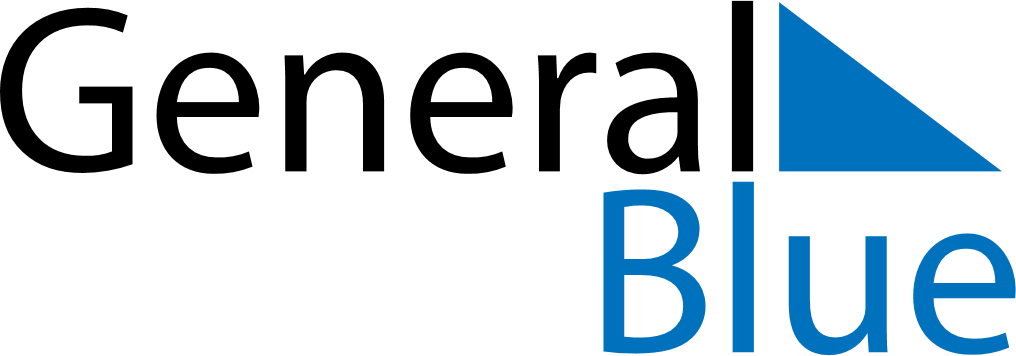 April 2022April 2022April 2022April 2022BangladeshBangladeshBangladeshSundayMondayTuesdayWednesdayThursdayFridayFridaySaturday112345678891011121314151516Bengali New Year’s Day17181920212222232425262728292930